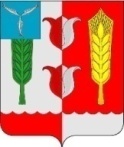 АДМИНИСТРАЦИЯ КРАСНОПАРТИЗАНСКОГО МУНИЦИПАЛЬНОГО РАЙОНА САРАТОВСКОЙ ОБЛАСТИПОСТАНОВЛЕНИЕОт 03 апреля 2023 года                                                                           № 55р.п. ГорныйО внесении изменений в постановление 					                            администрации Краснопартизанского муниципального                                                          района от 17 ноября  2016 года № 151  «Об утверждении                                          муниципальной программы Развитие образования в Краснопартизанском районе на 2017-2027 годы»На основании Устава Краснопартизанского муниципального района администрация Краснопартизанского муниципального района ПОСТАНОВЛЯЕТ: 1. Внести в постановление  администрации Краснопартизанского муниципального района от 17 ноября 2016 года № 151 «Об утверждении муниципальной программы «Развитие образования в Краснопартизанском районе на 2017-2027 годы»	 следующие изменения:- в приложении:1) позицию 7 «Объем и источник финансирования» раздела «Паспорт программы» изложить в следующей редакции:2) главу «III.Финансовое обеспечение реализации муниципальной программы» изложить в следующей редакции:							 «III.Финансовое обеспечение реализации муниципальной программы»Общий объем финансового обеспечения муниципальной программы, из федерального  бюджета(прогнозно)  – 51 607,3  тыс.руб, областного бюджета(прогнозно)  -  1128793,1    тыс. руб. , муниципального бюджета –  558 654,5  тыс. рублей, из них: 2017 г.     мероприятие 1 -    44 340,8 тыс. руб;                  мероприятие 2 –    109 917,0 тыс. руб; 2018 г.     мероприятие 1 –    47 116,9 тыс. руб;                  мероприятие 2 –    107 401,5 тыс. руб.;	мероприятие 3 –    4 281,8 тыс.руб. 2019 г.      мероприятие 1 –  44 372,8 тыс. руб;        мероприятие 2 –137 638,9 тыс. руб;                  мероприятие 4 –   855,10 тыс.руб;	мероприятие 7  -  3 376,7 тыс.руб. 2020 г.      мероприятие 1 –   34 118,0  тыс. руб;        мероприятие 2 – 117 077,3 тыс. руб;                  мероприятие 3 –    5403,8  тыс.руб;                  мероприятие 4 –    299,1  тыс.руб;                  мероприятие 5 –    1693,6  тыс.руб;                  мероприятие 6 –    2565,4  тыс.руб;                  мероприятие 7 –    2936,0  тыс.руб. 2021 г      мероприятие 1 –    37 785,2 тыс. руб;       мероприятие 2 –   139 053,8  тыс. руб;                  мероприятие 4 -    722,0  тыс.руб;                  мероприятие  5 -   2534,5  тыс.руб;                  мероприятие 7 –   2980,9 тыс.руб;                  мероприятие  8 –  1187,5 тыс.руб;       мероприятие  9 – 1939,8 тыс.руб. 2022 г      мероприятие 1 -    33 273,6  тыс. руб;       мероприятие 2 –  161 332,6 тыс. руб;                  мероприятие 4 -    919,8   тыс.руб;                  мероприятие 5 -    2894,4 тыс.руб;                  мероприятие  7 -  3662,9 тыс.руб;       мероприятие 9 -  26,1  тыс.руб       мероприятие 10 – 323,3 тыс.руб.2023 г      мероприятие 1 -    34 637,8  тыс. руб;       мероприятие 2 – 142 523,1 тыс. руб;                  мероприятие 4 -   1044,3  тыс.руб;                  мероприятие 5 -   3322,7 тыс.руб;	мероприятие 7 –   6 307,4 тыс.руб;							мероприятие  9 -  4178,8 тыс.руб;								мероприятие 10 – 1021,8 тыс.руб.2024 г      мероприятие 1 -    29 791,0  тыс. руб;       мероприятие 2 – 105 283,2 тыс. руб;                  мероприятие 3 –  4532,7 тыс.руб;                  мероприятие 4 -   1168,2  тыс.руб;                  мероприятие 5 -   2161,4 тыс.руб.2025 г      мероприятие 1 -    29 791,0  тыс. руб;       мероприятие 2 – 105 283,2 тыс. руб;                  мероприятие 3 –   4532,7 тыс.руб;                  мероприятие 4 -    1168,2  тыс.руб;                  мероприятие 5 -    2161,4 тыс.руб.2026 г      мероприятие 1 -    29 791,0  тыс. руб;       мероприятие 2 – 105 283,2 тыс. руб;                  мероприятие 3 –   4532,7 тыс.руб;                  мероприятие 4 -    1168,2  тыс.руб;                  мероприятие 5 -    2161,4 тыс.руб.2027 г      мероприятие 1 -    29 791,0  тыс. руб;       мероприятие 2 – 105 283,2 тыс. руб;                  мероприятие 3 –   4532,7 тыс.руб;                  мероприятие 4 -   1168,2  тыс.руб;                  мероприятие 5 -   2161,4 тыс.руб.3) в главе IV  «Характеристика мероприятий муниципальной программы»        3.1)  в мероприятии 7:               3.2.)  позицию основание для разработки мероприятия  в паспорте изложить в следующей редакции:3.3.) позицию объем и источники финансирования мероприятий» в паспорте изложить в следующей редакции:3.4)  таблицу «Система мероприятий» изложить в следующей редакцииСистема мероприятий2. Настоящее постановление вступает в силу со дня его официального опубликования. 3. Контроль за исполнением настоящего постановления возложить на руководителя аппарата Н.В. Безгубову.Глава Краснопартизанскогомуниципального района 			              	                     	Ю.Л. Бодров 7. Объем и источники финансированияФедеральный бюджет (прогнозно) –        51 607,3 тыс. руб.,Областной бюджет(прогнозно)  -             1128793,1   тыс.руб. Муниципальный бюджет –  558 654,5  тыс. руб., в том числе по годам:2017 г.    мероприятие 1 -  16001  -  44 340,8 тыс.руб;                мероприятие 2 –  16002 – 109 917,0  тыс.руб.2018 г.    мероприятие 1 – 16001 –  47 116,9 тыс.руб;                мероприятие 2 – 16002 -   107 401,5  тыс. руб.;	мероприятие 3 – 16003 –    4281,8	тыс.руб.2019 г.    мероприятие 1 –  16001  -  44 372,8 тыс.руб;                мероприятие 2 –  16002 -   137 638,9 тыс. руб;                мероприятие 4 – 16004 –    855,10 тыс.руб; 	мероприятие 7  - 16007 -     3 376,7 тыс.руб.2020 г     мероприятие 1 –  16001  -  34 118,0 тыс.руб;               мероприятие  2 –  16002 -   117 077,3 тыс. руб;               мероприятие 3 –   16003 –    5403,8 тыс.руб.               мероприятие 4 –   16004 –   299,1  тыс.руб;	мероприятие 5 –   16005 –   1693,6 тыс.руб;	мероприятие  6 –  16006 –   2565,4 тыс.руб;               мероприятие  7 –  16007 –   2936,0 тыс.руб.2021 г    мероприятие 1 –  16001  -  37 785,2  тыс.руб;               мероприятие 2 –  16002 -   139 053,8 тыс. руб;               мероприятие 4 – 16004 -    722,0   тыс.руб;	мероприятие 5 – 16005 –   2534,5 тыс.руб;               мероприятие  7 – 16007 –  2980,9  тыс.руб; 	мероприятие  8 – 16008 –   1187,5 тыс.руб;	мероприятие  9 – 16009  -  1939,8 тыс.руб.2022 г    мероприятие 1 –  16001  -  36 273,6  тыс.руб;               мероприятие 2 –  16002 -   161 332,6 тыс. руб;               мероприятие 4 –  16004 –   919,8  тыс.руб;	мероприятие 5 – 16005 –    2894,4 тыс.руб;               мероприятие 7 -  16007 -   3662,9  тыс.руб;	мероприятие  9 – 16009-    26,1      тыс.руб;	мероприятие 10 – 160010- 323,3 тыс.руб.2023 г    мероприятие 1 –  16001  -   34 637,8  тыс.руб;               мероприятие 2 –  16002 -   142 532,1  тыс. руб;               мероприятие 4 – 16004 –   1044,3  тыс.руб;	мероприятие 5 – 16005 –    3322,7 тыс.руб;	мероприятие 7 – 16007 –    6 307,4  тыс.руб; мероприятие 9 – 16009  - 4178,8 тыс.руб;                                                 мероприятие 10 – 160010- 1021,8 тыс.руб.2024 г    мероприятие 1 –  16001  -  29 791,0  тыс.руб;               мероприятие 2 –  16002 -   105283,2 тыс. руб;               мероприятие 4 -  16004 -   1044,3  тыс.руб;	мероприятие 5 – 16005 –   3223,0 тыс.руб;2025 г    мероприятие 1 –  16001  -  29 791,0  тыс.руб;               мероприятие 2 –  16002 -   105283,2 тыс. руб;               мероприятие 3 – 16003 –    4532,7 тыс.руб;               мероприятие 4 – 16004 –   1168,2  тыс.руб;	мероприятие 5 – 16005 –    2161,4 тыс.руб;2026 г    мероприятие 1 –  16001  -  29 791,0  тыс.руб;               мероприятие 2 –  16002 -   105283,2 тыс. руб;               мероприятие 3 – 16003 –    4532,7 тыс.руб;               мероприятие 4 – 16004 –   1168,2  тыс.руб;	мероприятие 5 – 16005 –    2161,4 тыс.руб;2027 г    мероприятие 1 –  16001  -  29 791,0  тыс.руб;               мероприятие 2 –  16002 -   105283,2 тыс. руб;               мероприятие 3 –  16003 –    4532,7 тыс.руб;               мероприятие 4 –  16004 –   1168,2  тыс.руб;	мероприятие 5 –  16005 –    2161,4 тыс.руб.Основание для разработки мероприятия Распоряжение Правительства Саратовской области от 2 июля 2019 года № 1498-Пр «О создании Центров образования цифрового и гуманитарного профилей  «Точка Роста» в общеобразовательных организациях Саратовской области, расположенных в сельской местности  и малых городах, 2020-2022 годах»;Распоряжение Правительства Саратовской области от 22 октября 2020 г. № 309-Пр «О создании и функционировании в общеобразовательных организациях Саратовской области, расположенных в сельской местности и малых городах, центров образования естественно-научной и технологической направленностей, в 2021-2023 годах» (с изменениями и дополнениями)Объем  и источники обеспечения мероприятияОбщий объем из федерального бюджета 1092,5  тыс.руб. (прогноз),   областного бюджета составляет 2 521,2 тыс.руб. (прогноз),  2020 год  – 2936,0 тыс.руб;2021 год  – 2980,9 тыс.руб;2022 год  – 3662,9 тыс.руб;2023 год  -  6 307,4 тыс.руб.наименование мероприятий №срок исполненияобъем финансирования ответственные за выполнение Реализация муниципального проекта в целях  выполнения задач федерального проекта «Современная школа160072020 г2021 г      2022 г 2023 г  2936,0  тыс.руб.  2980,9  тыс.руб;  3662,9  тыс.руб;  6 307,4 тыс.руб.Отдел образования администрации Краснопартизанского муниципального района Саратовской области, Муниципальные образовательные учреждения